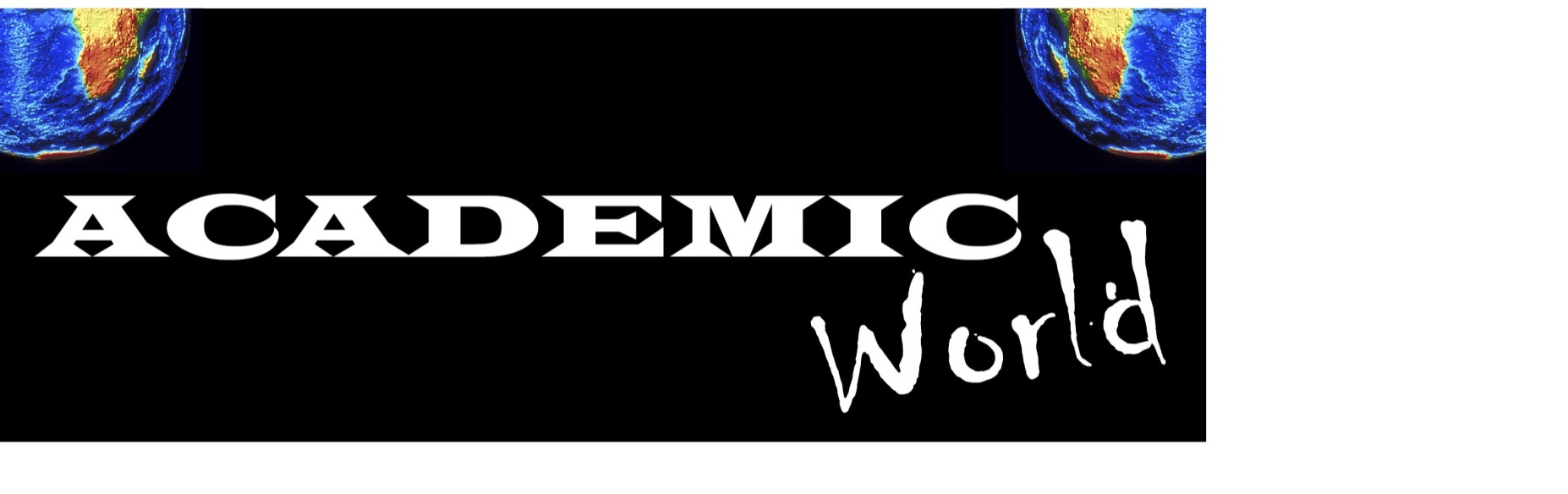 7th grade teachers invite you to 7th grade family nightDinner provided.Students must be accompanied by an adult family member/guardian.Please join us for a night of fun and learning.Los maestros de 7° grado lo invitan a una noche familiar del 7° gradoSe proveerá cenaSe dispondrá de intérpretes en español Los estudiantes deberán estar acompañados de un miembro de la familia o guardiánPor favor únasenos en una noche de diversión y aprendizajeMonday, November 165 p.m. to 6:30 p.m.Madison Middle School1407 S. BroadwayYour 7th grade teachers have prepared fun games and activities for the whole family to enjoy.VOTE for your favorite t-shirt design & color!Lunes, noviembre 165 p.m. - 6:30 p.m.Madison Middle School1407 S. BroadwayLos maestros de 7° grado han preparado juegos y actividades de diversión para toda la familia.VOTEN por la camiseta con el diseño y color favorito